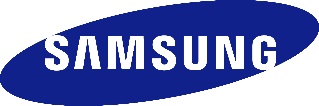 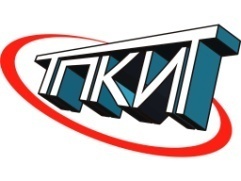 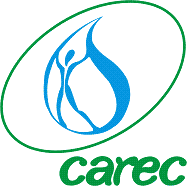 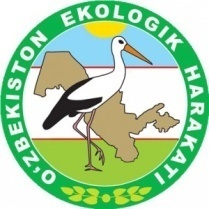 г. Ташкент, Республика Узбекистан				28 ноября 2015 года№МероприятиеВремяОтветственные День I - 27 ноября 2015 года - Круглый Стол - Открытие Сервисной Академии SamsungДень I - 27 ноября 2015 года - Круглый Стол - Открытие Сервисной Академии SamsungДень I - 27 ноября 2015 года - Круглый Стол - Открытие Сервисной Академии SamsungДень I - 27 ноября 2015 года - Круглый Стол - Открытие Сервисной Академии Samsung1Регистрация участников и кофе-брейк09.30-10.00РЭЦЦА, ТПКИТ2Введение, вводные приветствия и презентации партнеров. Модератор - Саидрасул  Сангинов, Заместитель председателя Исполнительного комитета Центрального Кенгаша Экологического движения  Узбекистана:Аъламов Умиджон Бахтиярович, Министерство по развитию информационных технологий и коммуникаций Республики Узбекистан Заместитель Министра высшего и среднего специального образования Республики УзбекистанМин Шин Вонг, «Samsung Electronics» в Республике Узбекистан Агриппина Шин, директор Ташкентского  профессионального колледжа информационных технологийТатьяна Шакирова, Региональный Экологический Центр Центральной Азии10.00-10.30РЭЦЦА, ТПКИТ3Презентация проекта «Сервисная Академия Samsung» – цели, задачи, результаты (разработка программ курсов, ремонт и оснащение помещений)10.30-11.00РЭЦЦА, Samsung4Церемония открытия Академии, экскурсия по Академии для бенефициаров и партнеров проекта (для участников высокого уровня)11.00-11.305Брифинг и экскурсия по Академии для СМИ11.45-12.306Совместный обед13.00-14.007Заседание Рабочей Группы проекта, оценка проекта предложения на будущее 14.30-16.00День II - 28 ноября 2015 года – Тренинг для преподавателей ТПКИТ и IT-колледжей г. Ташкента по проекту «Сервисная Академия Samsung»День II - 28 ноября 2015 года – Тренинг для преподавателей ТПКИТ и IT-колледжей г. Ташкента по проекту «Сервисная Академия Samsung»День II - 28 ноября 2015 года – Тренинг для преподавателей ТПКИТ и IT-колледжей г. Ташкента по проекту «Сервисная Академия Samsung»День II - 28 ноября 2015 года – Тренинг для преподавателей ТПКИТ и IT-колледжей г. Ташкента по проекту «Сервисная Академия Samsung»1Регистрация участников и кофе-брейк09.30-10.00РЭЦЦА, ТПКИТ2Презентация нового курса «Экология,  Защита окружающей среды и устойчивое развитие» для ТПКИТ10.00-10.30Эксперты проекта 3Тренинг по внедрению курса «Экология,  Защита окружающей среды и устойчивое развитие» для педагогов ТПКИТ и колледжей IT-профиля г. Ташкента. Практические работы. 10.30-12.304Дискуссия 12.30-13.005Обед13.00-14.006Тренинг по использованию "Зелёного Пакета для Центральной Азии" как вспомогательного ресурса в поддержку курса «Экология,  Защита окружающей среды и устойчивое развитие».Вручение сертификатов об участии в тренинге. 14.00-17.007Кофе-брейк (в перерыве)15.30-16.00